______________________________________________2 класс Родной язык (русский)Контрольная работа за 1 четверть 1)Подпиши название одежды, используя слова для справок.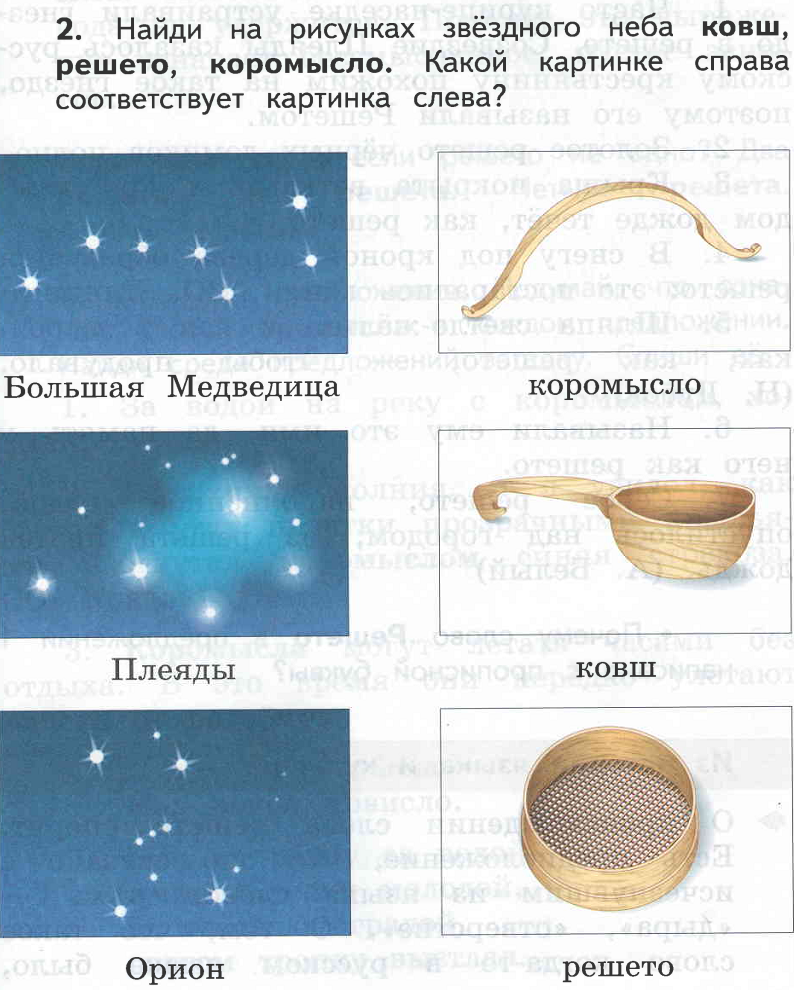 3)Составь из частей пословицу, запиши её.Всему, хлеб, голова.  __________________________________________________________________________Труд, хлеб, бросать -, не уважать. __________________________________________________________________________4)Соедини стрелками слова с его значением5)Вставь пропущенные слова в предложении.Из гречихи готовят ______________________ кашу.Из кукурузы готовят _____________________кашу.Из _________________ готовят манную кашу.Из _________________ готовят овсяную кашу.6)Выбери правильный ответ.*Куклу нужно дергать за верёвочку, чтобы она двигалась.□ плясун                □ дергунчик                □ кружилка*Игрушка начинает вертеться от ветра.□ плясун                □ кубарик                   □ вертушка*Игрушка двигает руками, ногами, как будто пляшет.□ плясун                □ вертушка                    □ неваляшка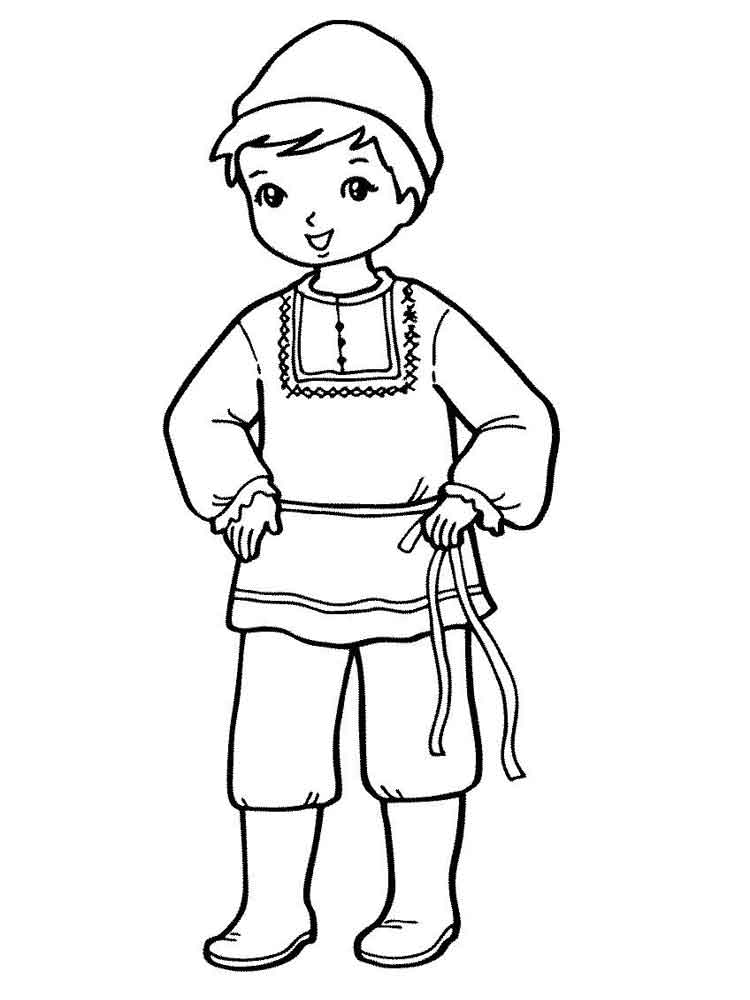 Слова для справок:сарафан, рубаха, кушак, штаны, душегрейка, кокошник, сапоги, сарафан, кафтан.репняЖидкая пища, которую ели ложкой.похлёбкаПохлебка с добавлением хлеба или сухариков.тюряСтарейшая похлебка, которую готовили из репы.щиЖидкое кушанье, суп из капусты или щавеля.